T.C. YOZGAT BOZOK ÜNİVERSİTESİ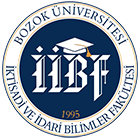 STAJYER ÖN BİLGİ FORMUÖĞRENCİ KİMLİK BİLGİLERİ Adı Soyadı 		:…………………………………………………… Baba Adı: ……………………………………..…………. Doğum Yeri ve Tarihi 	:……………………………………………………………………………………………………………………... T.C. Kimlik No 		:……………………………………………………………………………………………………………........... Ev Adresi	:……………………………………………………………………………………………………………........... …………………………………………………………… İl/İlçe………………………………................... Telefon No Ev		:…………………………………………………….. Cep:………………….…………………………………… Öğrencisi olduğu Fakülte ve Bölüm :.…………………………………………………………………………………………………… Staj Başlangıç ve Bitiş Tarihi 	      :.………../…………/……….. -- ………../…………/……….. TARİH 										İMZA ÖĞRENCİDEN İSTENEN EVRAKLAR 1. Nüfus Cüzdan Fotokopisi 2. İkametgah Senedi 3. 1 adet Fotograf 4. Taahütname 5. Staj Kabul Formu NOT 1: Eksik evrak ile işlem yapılmamaktadır. NOT 2: SGK işe giriş bildirgeleri staj tarihinden birkaç gün önce elden teslim edilmektedir.      T.C. YOZGAT BOZOK ÜNİVERSİTESİ      İKTİSADİ VE İDARİ BİLİMLER FAKÜLTESİ 			Staj Başvuru Formu             ....../......./20....………………………………………………………………………………………..……………………………………...............................Müdürlüğü’neFakültemizin ......................................................................................... Bölümü’nde öğrenim görmekte olan aşağıda ismi belirtilen öğrencimizin, 5510 sayılı Sosyal Sigortalar ve Genel Sağlık Sigortası Kanunu’nun 87. Maddesi gereğince “İş Kazası ve Meslek Hastalığı primleri” tarafımızca ödenmek üzere, firmanızda staj yapabilmesi talep edilmektedir.Staj talebinin uygun bulunması halinde ekteki formun onaylanarak tarafımıza iletilmesi hususunda bilgilerinizi rica ederim.Saygılarımla,Prof. Dr. Kürşad ZORLUYozgat Bozok Üniversitesiİktisadi ve İdari Bilimler Fakültesi DekanıÖğrencinin:Adı, Soyadı					: …………………………………………………………………………………Staj Başlangıç ve Bitiş Tarihleri			: ....../......./20.... - ....../......./20.....Kurumunuzda Staj Yapmayı Talep Ettiği Birim	: …………………………………………………………………………………Staj Danışmanının İmzası			: ……………………………………..............................................Bölüm Başkanı’nın İmzası			: …………………………………….............................................. Ek: Staj Kabul Formuİletişim:      T.C. YOZGAT BOZOK ÜNİVERSİTESİ      İKTİSADİ VE İDARİ BİLİMLER FAKÜLTESİ 			Staj Kabul Formu             ....../......./20....Kurumumuzda staj yapmayı talep etmiş olan öğrenciniz ………………………………………………………………’in başvurusu, aşağıda belirtilen detaylar çerçevesinde kabul edilmiştir.Gereğini bilgilerinize sunarım.Kurum / Firma Yetkilisi’ninAdı, Soyadı: …………………………………………………………………….Kaşe ve imza:Telefon No.: …………………………………………………………………….E-posta adresi: …………………………………………………………………Staj Başlangıç ve Bitiş Tarihleri: ....../......./20.... - ....../......./20.....Stajın Yapacağı Birim: ……………………………………………………………………………………..……Kurum Staj Danışmanının Adı Soyadı: ……………………………………………………………………………………..……Kurum Staj Danışmanının Pozisyonu: ……………………………………………………………………………………..……Kurum Staj DanışmanınınTelefon No.: …………………………………………………………………….E-posta adresi: …………………………………………………………………TAAHHÜTNAME5510 Sayılı Sosyal Sigortalar Ve Genel Sağlık Sigortası Kanunu’nun 87. maddesi gereğince zorunlu stajını yapan öğrencilerin “iş kazası ve meslek hastalığı” sigorta primleri öğrenim gördükleri Üniversitelerce ödeneceği ve yine 5510 sayılı Yasa md. 13, 14, 21 ve ilgili maddelerinde öğrencinin uğradığı iş kazası-meslek hastalığının 3 gün içinde Sosyal Sigortalar Kurumu’na bildirilmesi zorunluluğu düzenlenmiştir.Bu sebeple, iş kazası-meslek hastalığının vukuu halinde, Sosyal Sigortalar Kurumu’na 3 günlük yasal süresi içinde bildirilmesi için, iş kazası-meslek hastalığını ve buna ilişkin tüm resmi belge ve tutanakları derhal T.C. Bozok Üniversitesi Sağlık Kültür Spor Daire Başkanlığı’na bildireceğimi taahhüt ederim.Ad-Soyad:Adres:Tarih:İmza:Adres  :Bozok Üniversitesi İktisadi ve İdari Bilimler Fakültesi Atatürk Yolu 10. km. 66200 YOZGATTelefon:(354) 242 10 40Faks:(354) 242 10 44E-posta:iibf@bozok.edu.tr